MATERIAL EXTRA PREESCOLAR Rey ¿puedo? Dale un número y un movimiento para hacer. Ejemplo: tres saltos. Antes de que el niño se mueva, deben decir: "Rey, ¿puedo?" Tú le respondes :"Sí, puedes" y  el niño hace  los movimientos. Repitan turnándose papás e hijos para hacer los movimientos y cada uno decide la cantidad de repeticiones  y el movimiento. Ejemplos de movimientos: saltos, pasos de bebé, marcha, saltos de una pierna, pasos gigantes y caminar sobre los dedos de los pies(puntitas). SUGERENCIAS PARA MOVIMIENTOS: tres saltos, pasos de bebé, marcha, saltos en una pierna, pasos gigantes y caminar sobre los dedos de los pies. Después de la actividad: Gran trabajo jugando" Rey, ¿puedo?"Hoy, en nuestra historia bíblica, escuchamos una historia increíble sobre cómo una mujer le hizo una pregunta muy importante a un rey. JOYAS PARA LA CORONA Material: corona impresas, masas de play doh Que dices: Tengo una corona para ti. Pero falta algo muy importante. ¿Sabes lo que es? (Pausa.) ¡Sí, joyas! ¡No puedes tener una corona sin joyas! Hagamos algunas  con Play-Doh. Toma una pequeña cantidad y conviértela en una joya para agregar a tu corona Después de la actividad: “¡Tus coronas son hermosas! En nuestra historia bíblica de hoy, escuchamos acerca de una reina muy valiente. Dios tenía un plan muy importante para ella. Dios tiene planes importantes también para ti, te AMA mucho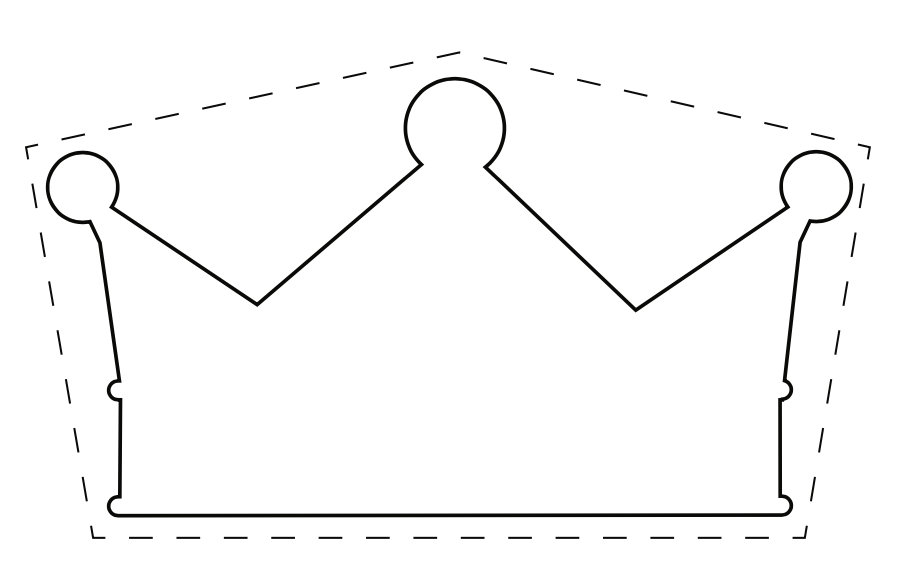 MATERIAL ESPECIAL PARA DIA DE LAS MADRESMaterial: imágenes impresas, semillas pequeñas o sopa de pasta corta, resistol liquido blanco. INSTRUCCIONES:En enlaces de la sección de preescolar encuentras las imágenes para descargar e imprimir, Colorear con crayolas y después supervisar a los niños para que vayan pegando las semillas o pasta en las letras  M A M Á.*(supervisar que no se metan en nariz o boca los frijoles o semillas)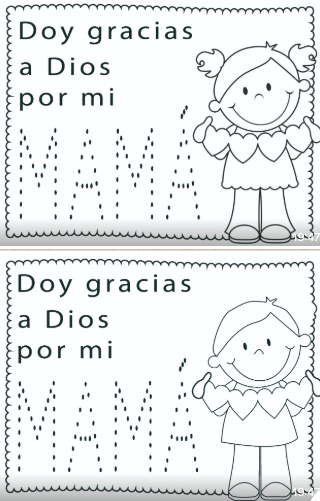 Pegar frijolitos o sopa de codito en todo el contorno del corazón y pegar la imagen sobre un cartón.*(supervisar que no se metan en nariz o boca los frijoles o pasta)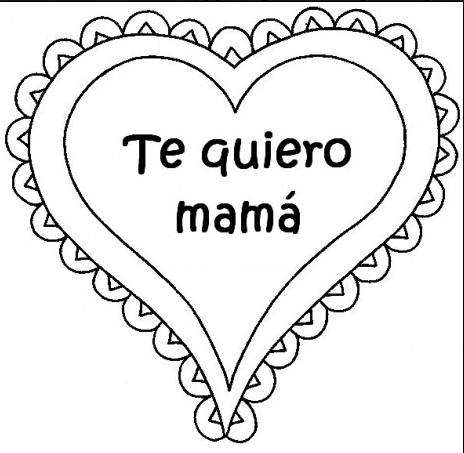 